Supplementary MaterialSupplementary Table S1. Average and standard errors (± SE) of total number of waterhemp seedlings recorded from 7 to 70 days after treatment at 0.1 m-2 quadrats in Brooklyn (BRO) and Janesville (ROK) in 2022 and 2033. Supplementary Table S2. Candidate models and AIC (Akaike information criterion) values for each response variable analyzed. Candidate models were compared through AIC, and the model with the lowest value (AIC in bold) within each response variable was selected.  aNC: model failed to converge with these data.bNA: model not appropriate for these data.Supplementary Table S3. Hourly mean temperature (C) at three cereal rye biomass doses (Mg ha-1) recorded from 0 to 70 days after study establishment and linear regression parameter estimates, P, and R2. 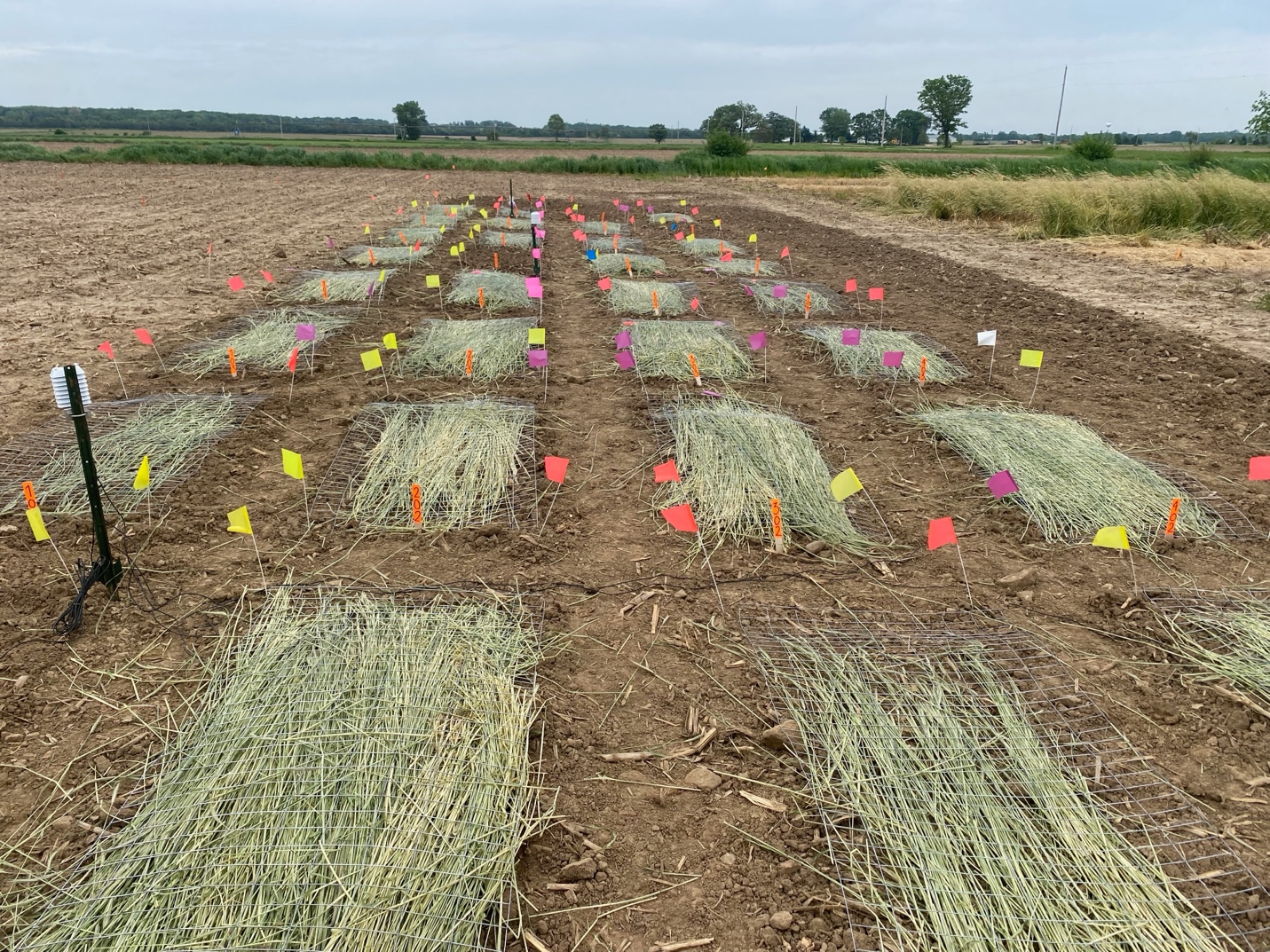 Supplementary Figure S1. Illustration of the methodology adopted.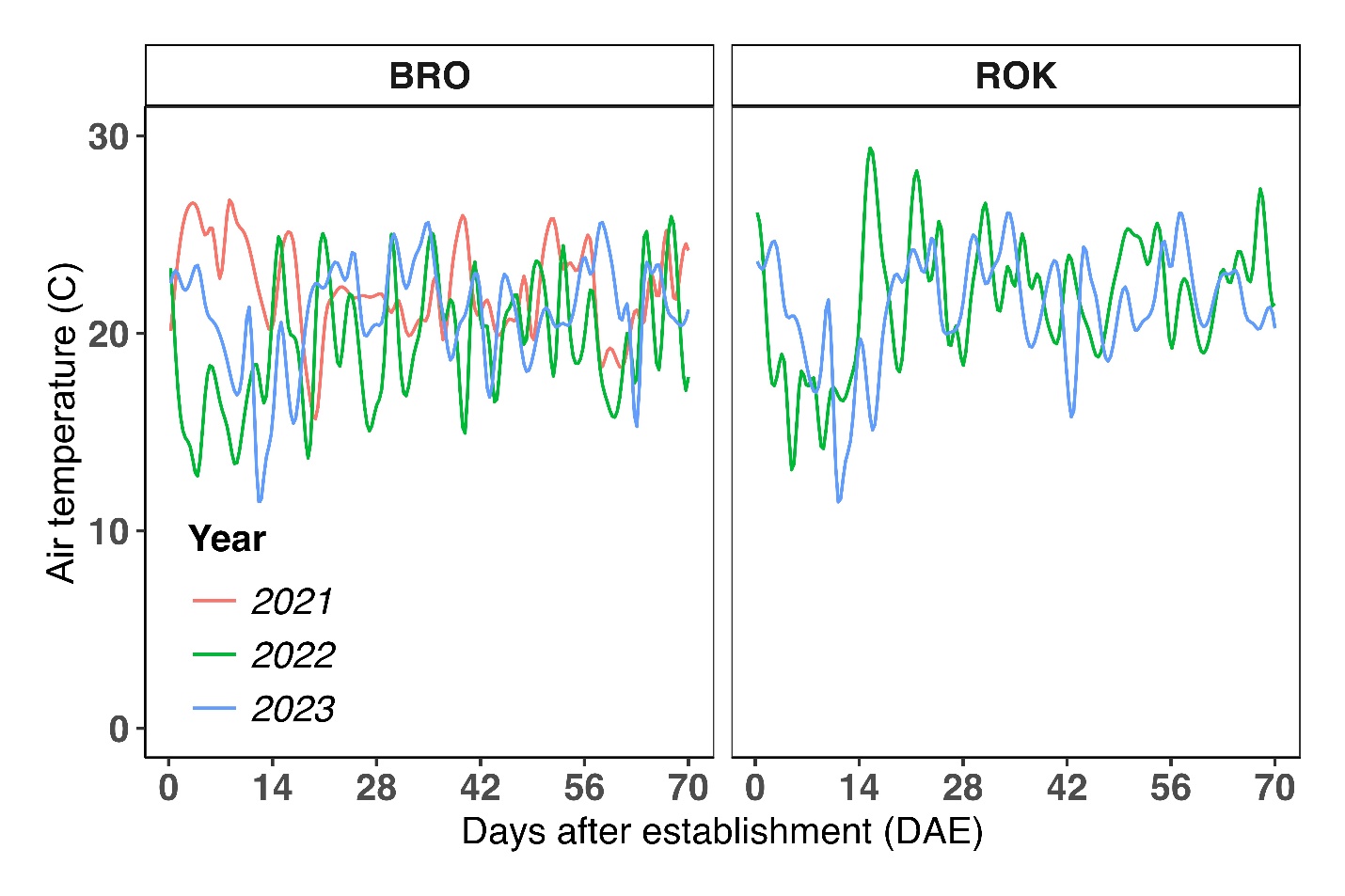 Supplementary Figure S2. Average daily air temperature (C) from 0 to 70 days after establishment (DAE) in Brooklyn (BRO) in 2021, 2022, and 2023, and Janesville (ROK) in 2022 and 2023. Note that the study was concluded within 42 DAE in BRO in 2021.Cereal rye biomass (Mg ha-1)BROBROROKROKCereal rye biomass (Mg ha-1)2022202320222023 --------- Mg ha-1 --------------------- Plants 0.1m-2 ------------------------ Plants 0.1m-2 ------------------------ Plants 0.1m-2 ------------------------ Plants 0.1m-2 ------------0.028.3 (4.0)7.0 (1.6)189.3 (11.6)21.8 (6.5)0.623.0 (4.3)5.0 (1.6)183.8 (3.3)31.0 (5.6)1.228.5 (9.3)8.3 (2.7)122.8 (30.9)36.8 (1.9)2.48.8 (0.9)6.5 (4.6)89.5 (32.4)56.0 (4.0)4.86.0 (5.3)5.3 (2.3)24.3 (7.3)24.0 (4.8)7.20.3 (0.3)0.8 (0.5)2.8 (1.9)0.8 (0.3)9.60.5 (0.5)0.0 (0.0)1.0 (0.7)1.0 (1.0)12.00.0 (0.0)0.0 (0.0)0.5 (0.5)0.3 (0.3)Candidate modelCandidate modelLight transmittanceAmaranthus tuberculatusAmaranthus tuberculatusAmaranthus tuberculatusAmaranthus tuberculatusRelative response indexVolumetric water contentSoil temperatureCandidate modelCandidate modelLight transmittanceDensityPlant heightBiomassCumulative emergenceRelative response indexVolumetric water contentSoil temperature----------------------------------------------------- AIC --------------------------------------------------------------------------------------------------------- AIC --------------------------------------------------------------------------------------------------------- AIC --------------------------------------------------------------------------------------------------------- AIC --------------------------------------------------------------------------------------------------------- AIC --------------------------------------------------------------------------------------------------------- AIC --------------------------------------------------------------------------------------------------------- AIC --------------------------------------------------------------------------------------------------------- AIC ----------------------------------------------------Log-logisticLL.3()1533.21734.71126.21729.6436.0-160.3876.6NCLog-logisticLL.4()1516.6NC1118.81733.5443.2-169.9520.73370.8WeibullW1.3()1510.4NC1116.11725.7425.0-154.3877.5NCWeibullW2.3()1558.81736.61135.01734.1454.0-158.4NCNCWeibullW1.4()1511.4NC1118.61733.3450.1-167.5521.73370.1WeibullW2.4()1524.91745.21118.31733.4451.7-168.5521.23371.6LinearLinear1918.51973.11332.51880.51311.1-47.2710.93377.7QuadraticQuadratic1815.21970.81332.01818.81245.3-58.0706.03367.9CubicCubic1716.71970.81333.41818.21245.4-56.6707.43370.0HormesisCRS.4a()NA1722.4NANA464.5NANANAHormesisCRS.4b()NA1722.3NANA470.8NANANAHormesisCRS.4c()NA1720.9NANA468.1NANANAHormesisBC.4()NA1721.8NANA446.2NANANAHour of dayBiomass dose (Mg ha-1)Biomass dose (Mg ha-1)Biomass dose (Mg ha-1)InterceptInterceptSlopeSlopeQuadraticQuadraticR2Hour of day0.04.812.0EstimatePEstimatePEstimatePR2------------- C -------------------------- C -------------------------- C -------------0 h21.221.020.821.1<0.001-0.89<0.0010.090.0580.931 h20.720.720.620.7<0.001-0.23<0.001-0.090.0460.522 h20.320.420.420.4<0.0010.33<0.001-0.24<0.0010.743 h19.820.220.220.1<0.0010.81<0.001-0.38<0.0010.934 h19.519.920.119.8<0.0011.22<0.001-0.47<0.0010.975 h19.219.719.919.6<0.0011.54<0.001-0.55<0.0010.986 h19.019.519.819.4<0.0011.68<0.001-0.54<0.0010.987 h19.219.519.719.5<0.0011.09<0.001-0.260.0010.948 h20.019.719.819.8<0.001-0.43<0.0010.35<0.0010.719 h21.220.220.020.5<0.001-2.57<0.0011.15<0.0010.9710 h22.820.820.321.3<0.001-5.12<0.0012.03<0.0010.9811 h24.421.620.722.3<0.001-7.62<0.0012.80<0.0010.9912 h25.822.421.223.2<0.001-9.75<0.0013.42<0.0010.9913 h27.023.021.624.0<0.001-11.41<0.0013.86<0.0010.9914 h27.923.622.024.6<0.001-12.45<0.0014.14<0.0010.9915 h28.323.922.225.0<0.001-12.70<0.0014.18<0.0010.9916 h28.324.022.425.1<0.001-12.35<0.0014.04<0.0010.9917 h27.823.922.424.9<0.001-11.33<0.0013.70<0.0010.9918 h26.923.622.324.4<0.001-9.62<0.0013.10<0.0010.9919 h25.823.222.123.8<0.001-7.68<0.0012.40<0.0010.9920 h24.622.721.823.1<0.001-5.73<0.0011.68<0.0010.9921 h23.522.221.622.5<0.001-3.96<0.0011.04<0.0010.9922 h22.621.821.321.9<0.001-2.64<0.0010.60<0.0010.9923 h21.821.421.021.5<0.001-1.64<0.0010.31<0.0010.98Average23.221.621.022.0<0.001-4.64<0.0011.52<0.0010.99